YEAR 4Date – September – 2 weeks YEAR 4Date – September – 2 weeks Here are your tasks for the next two weeks.  It’s up to you what order you do them in.  Enjoy and stay safe!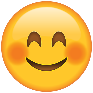 Here are your tasks for the next two weeks.  It’s up to you what order you do them in.  Enjoy and stay safe!Here are your tasks for the next two weeks.  It’s up to you what order you do them in.  Enjoy and stay safe!Language, Literacy and CommunicationLanguage, Literacy and CommunicationLanguage, Literacy and CommunicationMaths and NumeracyMaths and NumeracyListen to this story of Moses and the Ten Commandments. Discuss with your family what the commandments mean to you.   https://www.youtube.com/watch?v=LrpbfWbSbB0Check out the Assignments Tab in the General Channel.Find the activity selected for you.Can you think of 5 classroom rules for your new Year 4 areaDesign a poster to display your rules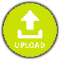 This is me!Your Year 4 teachers are really looking forward to getting to know you. Make a short video to introduce yourself!In the literacy channel you will find a ‘help’ sheet, to help you decide what to include.If you’re feeling a bit shy about a video, use the headings to write a fact sheet about yourself instead.Brainteaser!Test your knowledge!This activity is a jigsaw puzzle of a 100 square.Pob lwc!https://nrich.maths.org/5572Challenge – Try level 2.Now:-Create your own 100 square. You will need a ruler, paper, a pencil and colouring pencils. Use a different colour for each table. Colour multiples of 2’s in red, 3’s in blue etc.Try this game to work out the difference between two numbers.https://www.ictgames.com/mobilePage/fireFly/index.html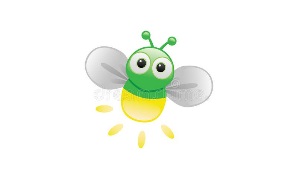 Maths and NumeracyHumanities Health and Well-beingScience and TechnologyExpressive Arts  Rehearse your number bonds, doubles and halves with these great activities.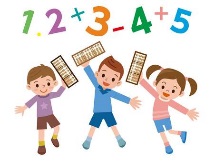 https://www.topmarks.co.uk/maths-games/hit-the-buttonUse your research skills to find out about different places of worship.This website may help you:- http://www.primaryhomeworkhelp.co.uk/Religion.htmlWhat are the names of the buildings and who uses them?Are there any symbols that represent that religion? Choose how you would like to present the information. Have a go at this workout withJo Wicks.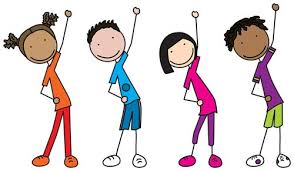 https://www.youtube.com/watch?v=d3LPrhI0v-wChallenge yourself to learn these Bollywood dance moves! We will look forward to seeing them in school!https://www.youtube.com/watch?v=hpDoAr5IygITake part in the Science Museum ‘Great Object Hunt’.Click on the link to see what to look out for. You can print the booklet or use it as a guide to make your own list.https://learning.sciencemuseumgroup.org.uk/wp-content/uploads/2020/05/Science-Museum-Group-Great-Object-Hunt-Out-And-About.pdf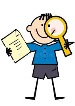 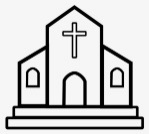 Origami artists!!!https://www.youtube.com/watch?v=M8p3h9b4wrUFollow these instructions to make yourself a church!